Voorbereidende informatie schoolvoorstelling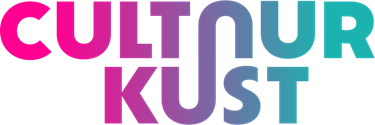 Beste leerkracht,Wij proberen de organisatie van onze schoolvoorstellingen zo soepel mogelijk te laten verlopen. We vragen u de volgende informatie van tevoren door te nemen en de benodigde voorbereidingen in de klas te treffen. Voorbereiding voor leerlingenBespreek alvast in de klas dat jullie naar een voorstelling gaan, en alles wat daarbij komt kijken. Afhankelijk van de doelgroep/leeftijd kunt u dit als leerkracht gepast voorbereiden. Leg daarbij in ieder geval de volgende regels uit:Naar het toilet gaan mag niet tijdens de voorstelling, dat is storend voor zowel publiek als spelers. Ga daarom vóór de voorstelling nog naar het toilet.Jullie gaan per klas de zaal in en samen op een of meerdere rijden op de tribune zitten. Ren niet naar boven, jullie gaan op de onderste rijen zitten die nog vrij zijn. De leerkrachten zitten aan de zijkant, de leerlingen zitten naast elkaar. Laat geen stoelen leeg; sluit goed aan.Blijf tijdens de voorstelling op je stoel zitten. Ga niet staan of op je stoel wippen, dat is storend voor de anderen.Als er een kapstok is kun je je jas van tevoren ophangen; zo niet ga je op je jas zitten of leg je deze onder je stoel.Als er door de spelers iets gevraagd wordt, mag je daar natuurlijk op antwoorden. Lachen als het grappig is, mag ook. Maar verder praat je niet door de voorstelling heen, dan kunnen de anderen niet meer horen wat er gezegd wordt. Wees dus stil en kijk en luister goed.Mobiele telefoons staan op stil, en foto’s of filmpjes maken is verboden.Na de voorstelling mag je een applaus geven / klappen om de spelers te bedanken!Daarna blijf je op je stoel zitten tot de leerkracht een seintje geeft om de zaal uit te gaan.Voorbereiding voor leerkrachtenNeem van tevoren de regels met de leerlingen en evt. rij-ouders uit dit document goed door.Zorg dat u op tijd op de locatie aanwezig bent. Zorg dat alle leerlingen voor de voorstelling naar het toilet zijn geweest. We streven ernaar de theaterzaal 10-15 minuten voor aanvang te openen.Meld u bij de publieksbegeleider. Wanneer die aangeeft dat jullie naar binnen mogen, begeleidt u de leerlingen naar de tribune. Dit gebeurt klas voor klas. Het is belangrijk dat de tribune van onder naar boven gevuld wordt en dat er geen stoelen leeg blijven. Dit kan betekenen dat uw klas verspreid over meerdere rijen zit.U zit aan de zijkant (buitenste stoel) van de tribune naast de leerlingen. Hoewel we begrijpen dat het voor een leerkracht fijn kan zijn om midden tussen de leerlingen te zitten, is dit niet mogelijk om de volgende redenen:In verband met (brand)veiligheid dient de leerkracht aan de zijkant te zitten. Bij eventuele calamiteiten kan de leerkracht de klas gemakkelijk de zaal uit begeleiden.Volwassenen kunnen het zicht blokkeren van kinderen. Om dit te voorkomen, zitten zij aan de zijkant. We gaan ervan uit dat als u de regels goed heeft doorgenomen (in de klas en nog eens op locatie) met de leerlingen, corrigeren tijdens de voorstelling niet nodig is. Het is aan het theater/dansgezelschap om de leerlingen te betoveren; dan zullen ze automatisch meegaan in het verhaal. Geef het goede voorbeeld: telefoons staan op stil en foto’s of filmpjes maken is verboden. Dit is storend voor publiek en spelers; bovendien mag dit vaak niet i.v.m. rechten van de voorstelling. Indien u met uw klas te laat op de locatie verschijnt, kunt u helaas niet meer naar binnen.Na de voorstelling gaan de klassen een voor een de zaal uit. We starten onderaan de tribune. Blijf rustig zitten tot uw klas aan de beurt is.Voorbereiding voor eventuele rij-oudersEen schoolvoorstelling is bedoeld voor de leerlingen en hun leerkrachten. Er mogen dus twee begeleiders mee met een groep kinderen.Rij-ouders vragen we om te wachten in de foyer totdat alle klassen binnen zijn en zitten op de tribune. De publieksbegeleider geeft dan aan of er wel of niet voldoende plekken zijn voor ouders om.Indien dit zo is mogen ouders achteraan op de tribune gaan zitten. Doe dit zo snel en stil mogelijk, zodat de voorstelling daarna direct kan beginnen. Ouders kunnen niet bij hun eigen kind zitten, en mogen niet op de trap zitten.Indien er te weinig plek is in de voorstelling, kunnen ouders in de foyer wachten tot de voorstelling voorbij is.Evt. broertjes of zusjes mogen niet mee de voorstelling in; de voorstelling is alleen bedoeld voor de leerlingen uit de klassen en gericht op hun leeftijdsgroep.Met vriendelijke groeten,De Theatermakers en Cultuurkust.